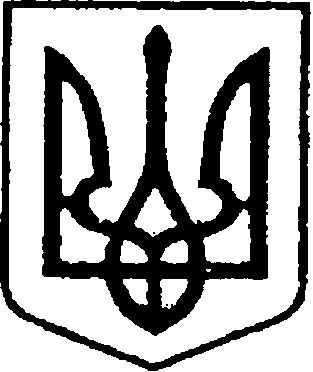                                                 УКРАЇНА                                ЧЕРНІГІВСЬКА ОБЛАСТЬН І Ж И Н С Ь К А    М І С Ь К А    Р А Д АДесята сесія VІII скликання                           Р І Ш Е Н Н Явід 03 червня 2021 року                м. Ніжин	                   № 45-10/2021Про   передачу з оперативного управління Управління культури і туризму Ніжинської міської ради на баланс КП «Виробниче управління комунального господарства» нежитлову будівлю - громадську вбиральню«У» (за договором оренди цілісного майновогокомплексу муніципального закладу культури «Шевченківський парк» від 03.05.2000 р.),  розташовану за адресою: м.Ніжин, вул. Шевченка, 12аВідповідно до статей 25, 26, 42, 59, 60, 73 Закону України «Про місцеве самоврядування в Україні», Регламенту Ніжинської міської ради Чернігівської області VIІI скликання, затвердженого рішенням Ніжинської міської ради Чернігівської області  від 27  листопада 2020 року № 3-2/2020,  рішення Ніжинської міської ради від 03 травня 2017 року  № 49-23/2017 «Про затвердження Положення про порядок закріплення майна, що є комунальною власністю територіальної громади міста Ніжина, за підприємствами, установами,  організаціями на правах господарського відання або оперативного управління та типових договорів», з метою  функціонального покращення роботи парку, міська рада вирішила:1. Вилучити з оперативного управління Управління культури і туризму Ніжинської міської ради нежитлову будівлю - громадську вбиральню «У» (за договором оренди цілісного майнового комплексу муніципального закладу культури «Шевченківський парк» від 03.05.2000 р.,  розташовану за адресою: м. Ніжин, вул. Шевченка, 12 а, площа 52,5 кв.м., первісна вартість складає -36882,00 грн., сума зносу - 28684,00 грн., залишкова вартість - 8198,00 грн.). 2. Безоплатно передати  на баланс КП «Виробниче управління комунального господарства» нежитлову будівлю - громадську вбиральню «У» (за договором оренди цілісного майнового комплексу муніципального закладу культури «Шевченківський парк» від 03.05.2000 р.), розташовану за адресою: м.Ніжин, вул. Шевченка, 12 а.3. Балансоутримувачам забезпечити приймання – передачу майна у місячний термін.4. Начальнику управління культури і туризму Ніжинської міської ради Бассак Т.Ф.  забезпечити оприлюднення даного рішення на офіційному сайті Ніжинської міської ради протягом п’яти робочих днів після його прийняття.  5. Організацію виконання даного рішення покласти на заступника міського голови з питань діяльності виконавчих органів ради Смагу С.С., начальника управління культури і туризму Ніжинської міської ради 
Бассак Т.Ф., директора КП «Виробниче управління комунального господарства»  Шпака В.А.6. Контроль за виконанням даного рішення покласти на комісію міської ради з питань  житлово-комунального господарства, комунальної власності, транспорту і зв’язку та енергозбереження (голова комісії – Дегтяренко В.М.).Міський голова                                                            	      Олександр КОДОЛА Візують:Начальник управліннякультури і туризму 						Тетяна  БАССАКДиректор КП «Виробниче управління  комунального господарства»					Володимир ШПАКЗаступник міського головиз питань діяльності виконавчихорганів ради							Сергій  СМАГАСекретар міської ради             				Юрій  ХОМЕНКОНачальник  відділу юридично-кадрового забезпечення				В'ячеслав  ЛЕГАГолова постійної комісії міської ради з питань  житлово-комунального господарства, комунальної власності, транспортуі зв’язку та енергозбереження				В’ячеслав ДЕГТЯРЕНКО Голова постійної  комісії міської ради з питань регламенту, законності, охорони праві свобод громадян, запобігання корупції,адміністративно-територіального устрою, депутатської діяльності та етики 			   	Валерій  САЛОГУБПОЯСНЮВАЛЬНА ЗАПИСКАдо проєкту рішення «Про   передачу з оперативного управління Управління культури і туризму Ніжинської міської ради на баланс КП «Виробниче управління комунального господарства» нежитлову будівлю - громадську вбиральню «У»(за договором оренди цілісного майнового комплексу муніципального закладу культури«Шевченківський парк» від 03.05.2000 р.), розташовану за адресою: м.Ніжин, вул. Шевченка, 12 а»Обґрунтування необхідності прийняття проєкту рішення 	Проєкт рішення Ніжинської міської ради   підготовлений відповідно додо статей 25, 26, 42, 59, 60, 73 Закону України «Про місцеве самоврядування в Україні», Регламенту Ніжинської міської ради Чернігівської області VIІI скликання, затвердженого рішенням Ніжинської міської ради Чернігівської області  від 27  листопада 2020 року № 3-2/2020,  рішення Ніжинської міської ради від 03 травня 2017 року  № 49-23/2017 «Про затвердження Положення про порядок закріплення майна, що є комунальною власністю територіальної громади міста Ніжина, за підприємствами, установами,  організаціями на правах господарського відання або оперативного управління та типових договорів», з метою  функціонального покращення роботи парку культури і відпочинку ім. Т. Г. Шевченка. Відсутність доступних громадських вбиральнь — серйозна проблема для Ніжина. Для повноцінного функціонування роботи Парку культури і відпочинку ім. Т. Г. Шевченка є термінове вирішення питання передачі на баланс КП «Виробниче управління комунального господарства» вбиральні для подальшої реконструкції та відновлення роботи. 2. Загальна характеристика і основні положення проєкту рішення  Проєкт рішення містить вилучення з оперативного управління Управління культури і туризму Ніжинської міської ради громадської вбиральні «У» (за договором оренди цілісного майнового комплексу муніципального закладу культури «Шевченківський парк» від 03.05.2000 р,  розташованої за адресою: м.Ніжин, вул. Шевченка, 12 а, площа 52,5 кв.м., первісна вартість складає - 36882,00 грн., сума зносу - 28684,00 грн., залишкова вартість - 8198,00 грн.)  та передачу  на баланс КП «Виробниче управління комунального господарства».Начальник управління культури і туризму                  					 Тетяна БАССАК